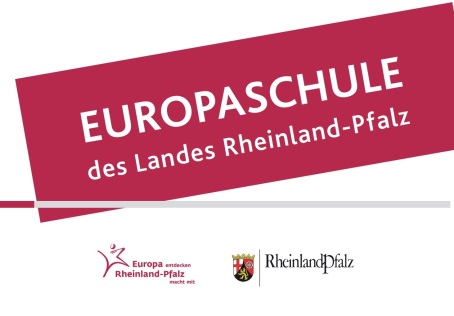 Antragsformular zur Zertifizierung von„Europaschulen des Landes Rheinland-Pfalz“2019/2020 *Antragsteller:Schule:	_________________________________________________________Straße:	_________________________________________________________PLZ, Ort:	_________________________________________________________Telefon:	____________________	E-Mail:______________________________Ansprechpartner:	____________________________________________________Für die Beantragung beantworten Sie bitte folgende Fragen:Die Beschlüsse der schulischen Gremien liegen vor, Schulelternbeirat		Schülervertretung		örtlicher Personalrat	Gesamtkonferenz		Beschluss ____________ wird nachgereicht	* Nähere Erläuterungen und Beispiele siehe Kriterienkatalog!Aus den Bereichen A und C sind mindestens die ersten beiden Punkte jeweils obligatorisch für alle Schularten zu erfüllen. Bereich A: 	Europäisches und interkulturelles ProfilEuropaprofil im Leitbild der Schule				ja  nein Menschenrechts- und Demokratieerziehung		ja  nein Netzwerkbildung							ja  nein Öffentlichkeitsarbeit						ja  nein Bereich C:  	Internationale Begegnungen und Europa-ProjekteAustauschprogramme						ja  nein Projekte oder Tagungen für  Schülerinnen und Schüler wurden durchgeführt:								ja  nein Berufsorientierung für den europäischen Arbeitsmarktja  nein Begegnung von Lehrkräften verschiedener europäischer Schulen: ja  	nein Aus dem Bereich B ist mind. der erste Punkt zu erfüllen.
Bereich B:  	Fremdsprachen Erweitertes Fremdsprachenangebot				ja  nein Bilinguale Angebote						ja  nein Zertifikate								ja  nein Herkunftssprachlicher Unterricht außer Deutsch 	ja  nein Kriterienkatalog D: 	Zusätzliche Qualifikationen(mindestens zwei Kriterien müssen erfüllt sein)Nachweise der angegebenen Kriterien bitten wir als Anlage beizufügen.Internationale Wettbewerbe					ja  nein Teilnahme am Europäischen Wettbewerb			ja  nein Fortbildung von Lehrkräften zu europarelevanten Themen										ja  nein Nachhaltiges Medienkonzept					ja  nein Europaportfolio							ja  nein weitere und besondere Aktivitäten				ja  nein Bitte senden Sie uns Ihre Bewerbung bis zum 29.11.2019per Fax oder E-Mail an dasMinisterium für Bildung,Referat 9422C, Mittlere Bleiche 61, 55116 Mainz.E-Mail: Frank.Schnadthorst@bm.rlp.de Fax: 06131/16 172828, Tel.: 06131/16 2828